Targowisko Miejskie ul. Mickiewicza 75.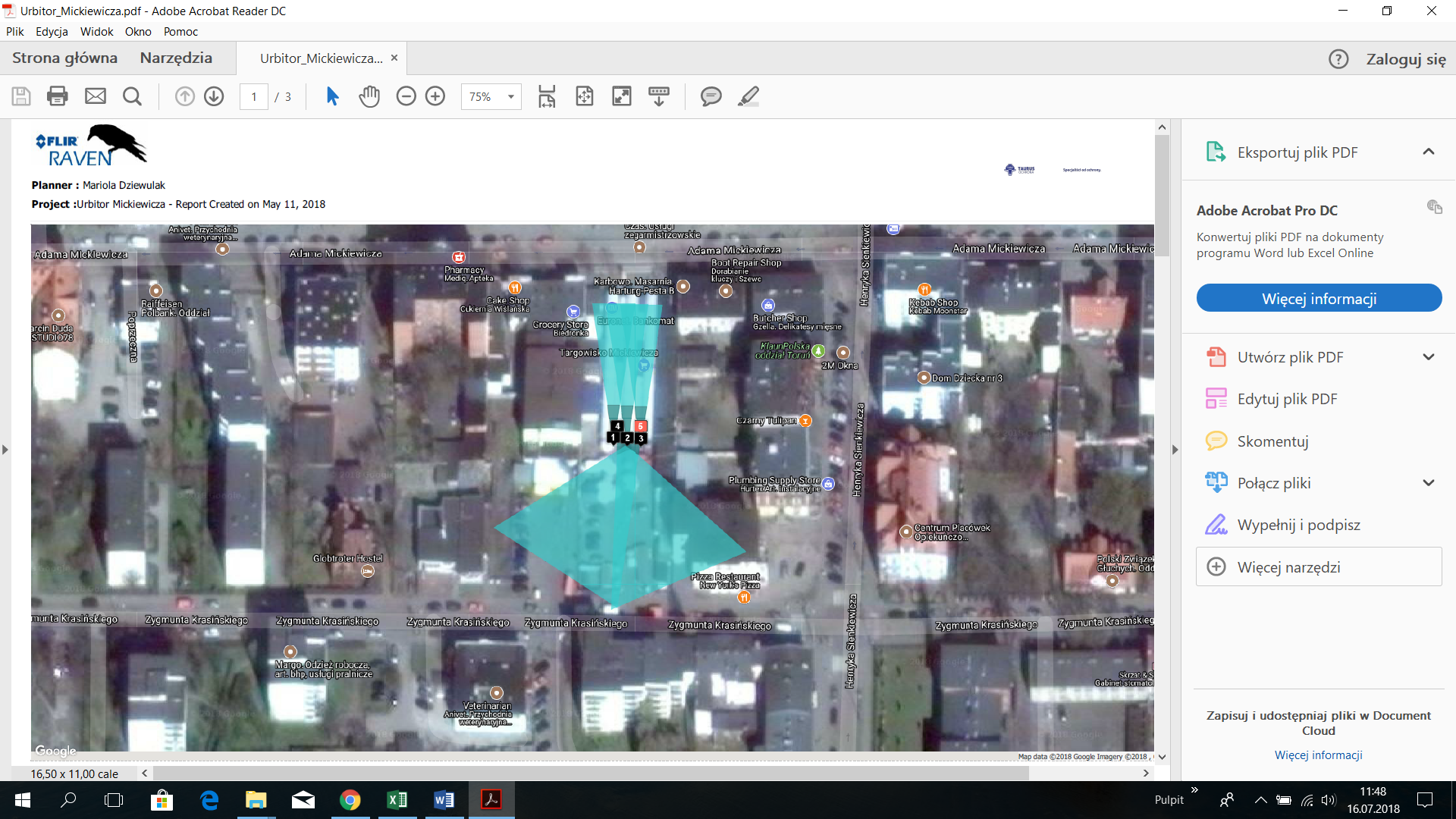 